Date:Mr. Dear I enclose a copy of your test results which confirm that your procedure was a success.Best wishes for the future.Yours sincerely,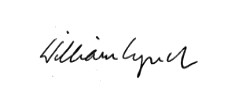 ____________________________Dr William Lynch MRCGP MICGPIMC 011267Encl. 